 INFORMACJA O SYTUACJI NA LOKALNYM RYNKU PRACY W POWIECIE DĄBROWSKIM WEDŁUG STANU
 NA KONIEC STYCZNIA 2022 ROKUPoziom bezrobociaNa koniec stycznia 2022 roku w Powiatowym Urzędzie Pracy w Dąbrowie Tarnowskiej zarejestrowanych osób bezrobotnych było 2200. To o 513 osób mniej niż na koniec analogicznego roku poprzedniego, co oznacza 18,9 procentowy spadek bezrobocia rok do roku. W stosunku do poprzedniego miesiąca bezrobocie wzrosło o 4,1 punktu procentowego (spadek o 86 osób).Wykres 1. Bezrobocie w powiecie dąbrowskim w latach 2021 - 2022Z ogółu zarejestrowanych bezrobotnych na koniec stycznia 2022 roku stanowiły: 83,2% osoby bezrobotne bez prawa do zasiłku (1831 osób),89,2% osoby poprzednio pracujące (1963 osoby),74,9% osoby zamieszkałe na wsi (1647 osób),57,0% kobiety (1253 osoby),58,6% osoby długotrwale bezrobotne (1289 osób),32,2% osoby bez kwalifikacji zawodowych (708 osób).Stopa bezrobociaNa koniec grudnia 2021 r. stopa bezrobocia przedstawiała się następująco:Tabela 1. Stopa bezrobociaRysunek 1. Stopa bezrobocia według powiatów województwa małopolskiego  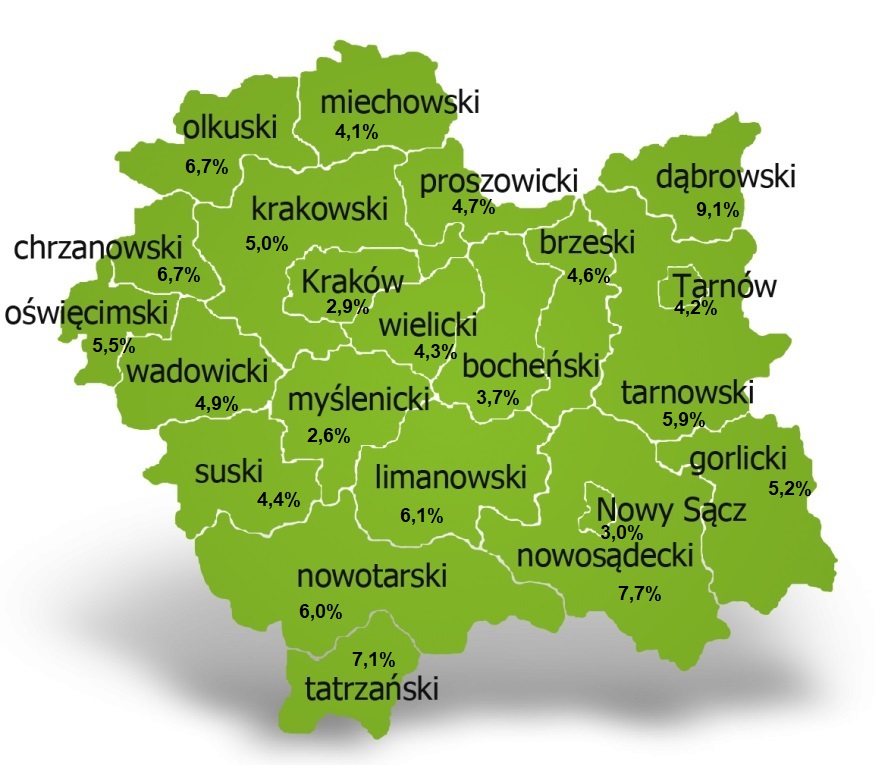 Na koniec grudnia 2021 r. spośród 22 powiatów województwa małopolskiego stopa bezrobocia w powiecie dąbrowskim osiągnęła największą wartość 9,1 punków procentowych.Przepływy bezrobotnych w rejestrachNa kształt poziomu bezrobocia ma wpływ wielkość i dynamika zmian w napływie i odpływie z bezrobocia. W miesiącu styczniu 2022 r. zarejestrowano 240 osób  bezrobotnych oraz wyrejestrowano 154 osoby. Oznacza to, że saldo napływu było dodatnie. Spośród zarejestrowanych 6 osób zostało zwolnionych z przyczyn leżących po stronie pracodawcy (przed rokiem były to 2 osoby), zaś 16 osób dotychczas nie pracowało. Natomiast z pośród osób wyłączonych 97 podjęło pracę 
(w tym 80 osób pracę niesubsydiowaną).Wykres 2.Napływ i odpływ bezrobocia w powiecie dąbrowskimTabela 2. Wyłączenia z ewidencji według przyczynOfert pracyW miesiącu styczniu 2022 r. Powiatowy Urząd Pracy w Dąbrowie Tarnowskiej miał w dyspozycji 72 miejsca pracy i miejsca aktywizacji zawodowej. Liczba zgłoszonych ofert pracy w porównaniu do poprzedniego miesiąca była większa o 30 miejsc pracy. W stosunku do analogicznego roku poprzedniego liczba miejsc pracy i miejsc aktywizacji zawodowej była większa o 20 miejsc pracy. W miesiącu styczniu 2022 roku miejsca pracy subsydiowanej stanowiły 58,3% wszystkich ofert (42 miejsca pracy).  Tabela 3. Miejsca pracy i miejsca aktywizacji zawodowejWykres 3. Miejsca pracy i miejsca aktywizacji zawodowej 2022 rokuStruktura bezrobotnych Na koniec stycznia wśród bezrobotnych najliczniejsza grupa legitymowała się  wykształceniem zasadniczym zawodowym (35,6%) oraz policealnym i średnim zawodowym (20,4%). Osoby w wieku produkcyjnym mobilnym (18-44 lata) stanowiły 73,8% zarejestrowanych. Znaczna część osób posiadała niewielkie doświadczenie zawodowe liczone stażem pracy do 5 lat (21,1% bezrobotnych posiadało staż pracy do 1 roku, a 35,0% od 1 do 5 lat). Bezrobotni bez stażu stanowili 10,8% zarejestrowanych osób bezrobotnych.	Tabela 4. Struktura bezrobotnych według wykształceniaTabela 5. Struktura bezrobotnych według wiekuTabela 6. Struktura bezrobotnych według stażu pracyTabela 7. Struktura bezrobotnych według czasu pozostawania bez pracyOsoby w szczególnej sytuacji na rynku pracyNa koniec stycznia spośród osób będących w szczególnej sytuacji na rynku pracy najliczniejszą grupę stanowili długotrwale bezrobotni – 58,6% ogółu (1289 osób). Bezrobotni do 30 roku życia stanowili 35,0% (770 osób), a powyżej 50 roku życia 18,3% (402 osoby). Wśród osób bezrobotnych będących w szczególnej sytuacji znaczny był także udział osób sprawujących opiekę na co najmniej jednym dzieckiem do 6 roku życia – 26,5% (584 osoby). Osoby bezrobotne niepełnosprawne stanowiły 4,0% (87 osób).Wykres 4. Bezrobotni w szczególnej sytuacji na rynku pracyKobietyWedług stanu na koniec stycznia 2022 r. zarejestrowanych było kobiet 1253, co stanowi 57,0% ogółu bezrobotnych. Liczba bezrobotnych kobiet wzrosła o 26 osób. W miesiącu styczniu 2022 r. zarejestrowano 109 kobiet, co stanowi 45,4% ogółu nowo zarejestrowanych, a wyłączono z ewidencji 83 kobiety, co stanowi 53,9% ogółu wyłączonych. Liczba kobiet bez prawa do zasiłku 1069 tj. 48,6% ogółu bezrobotnych.Bezrobocie w gminach na terenie powiatu dąbrowskiego.Na terenie powiatu dąbrowskiego występuje duże przestrzenne zróżnicowanie natężenia poziomu bezrobocia. Poniższy wykres przedstawia zróżnicowanie zarejestrowanych osób bezrobotnych według miejsca zamieszkania z podziałem na poszczególne gminy.Wykres 5. Bezrobocie w gminach powiatu dąbrowskiegoW ogólnej liczbie zarejestrowanych udział w poszczególnych samorządach jest różny. Według stanu koniec stycznia 2022 r. najwięcej zarejestrowanych osób bezrobotnych pochodzi z terenów miasta i gminy Dąbrowa Tarnowska – 798 (36,3%) oraz miasta i gminy Szczucin – 575 osób (26,1% ogółu bezrobotnych). Najmniej zaś gminy: Bolesław – 65 osób (3,0%) oraz  Gręboszów – 68 osób (3,1%  ogółu bezrobotnych).Poszukujący pracyPoza ogólną liczbą bezrobotnych Powiatowy Urząd Pracy obsługuje jeszcze osoby, które są ewidencjonowane jako poszukujące pracy. Na koniec stycznia 2022 roku w PUP w Dąbrowie Tarnowskiej, jako poszukujący pracy zarejestrowane były 23 osoby (w tym kobiet 12). Spośród, których 11 osób to niepełnosprawni niepozostający w zatrudnieniu.Napływ cudzoziemców do powiatu dąbrowskiegoW miesiącu styczniu 2022 r. Powiatowy Urząd Pracy w Dąbrowie Tarnowskiej nie zarejestrował oświadczeń o zamiarze powierzenia wykonywania pracy cudzoziemcowi – Obywatelowi Republiki Armenii, Republiki Białorusi, Republiki Gruzji, Republiki Mołdawii, Federacji Rosyjskiej lub Ukrainy. Ponadto do urzędu wpłynęło 
5 wniosków o wydanie zezwolenia na pracę sezonową cudzoziemców. W miesiącu styczniu 2022 roku nie wydano zezwoleń na pracę sezonową.Wykres 6. Napływ cudzoziemców do powiatu dąbrowskiego w 2022 r.Bezrobocie w powiecie dąbrowskim w 2022 rokuStopa bezrobocia 
GRUDZIEŃ 2021porównanie do 
poprzedniego rokuporównanie do
poprzedniego miesiącapowiat dąbrowski – 9,1%- 1,9% - 0,1%województwo małopolskie – 4,5%- 0,8%- 0,1%Polska – 5,4%- 0,9%0,0%Główne powody wyłączenia z ewidencjiGłówne powody wyłączenia z ewidencjiGłówne powody wyłączenia z ewidencjistyczeń 2022styczeń 2022Główne powody wyłączenia z ewidencjiGłówne powody wyłączenia z ewidencjiGłówne powody wyłączenia z ewidencjiLiczbaUdziałpodjęcia pracypodjęcia pracypodjęcia pracy9763,0%w tymniesubsydiowanejniesubsydiowanej8051,9%w tymsubsydiowanejsubsydiowanej1711,0%w tymw tymprac interwencyjnych85,2%w tymw tymrobót publicznych21,3%w tymw tympodjęcia działalności gospodarczej00,0%w tymw tymw ramach refundacji kosztów zatrudnienia bezrobotnego42,6%w tymw tymw ramach bonu na zasiedlenie31,9%w tymw tymdofinansowania wynagrodzenia skierowanego bezrobotnego powyżej 50 roku życia00,0%rozpoczęcie szkoleniarozpoczęcie szkoleniarozpoczęcie szkolenia00,0%rozpoczęcie stażurozpoczęcie stażurozpoczęcie stażu85,2%rozpoczęcie prac społecznie użytecznychrozpoczęcie prac społecznie użytecznychrozpoczęcie prac społecznie użytecznych00,0%niepotwierdzenia gotowości do podjęcia pracyniepotwierdzenia gotowości do podjęcia pracyniepotwierdzenia gotowości do podjęcia pracy149,1%dobrowolnej rezygnacji ze statusu bezrobotnegodobrowolnej rezygnacji ze statusu bezrobotnegodobrowolnej rezygnacji ze statusu bezrobotnego1912,3%WyszczególnienieWyszczególnieniestyczeń
2021
(a)styczeń
2022(b)różnica w liczbach(b-a)Miejsca pracy i miejsca aktywizacji zawodowejMiejsca pracy i miejsca aktywizacji zawodowej5272+ 20w tymsubsydiowane1342+ 29w tymniesubsydiowane3930- 9Poziom wykształceniastyczeń 2022 r.styczeń 2022 r.Poziom wykształceniaLiczbaUdział %wyższe29013,2%policealne i średnie zawodowe44820,4%średnie ogólnokształcące27512,5%zasadnicze zawodowe78335,6%gimnazjalne i poniżej40418,4%RAZEM2200100%Wiekstyczeń 2022 r.styczeń 2022 r.WiekLiczbaUdział %18-2439017,7%25-3472633,0%35-4450923,1%45-5431614,4%55-591567,1%60 lat i więcej1034,7%RAZEM2200100%Staż pracy ogółemstyczeń 2022 r.styczeń 2022 r.Staż pracy ogółemLiczbaUdział %do 1 roku46421,1%1-577135,0%5-1036016,4%10-2022910,4%20-301024,6%30 lat i więcej371,7%bez stażu23710,8%RAZEM2200100%Czas pozostawania bez pracy w miesiącachstyczeń 2022 r.styczeń 2022 r.styczeń 2022 r.Czas pozostawania bez pracy w miesiącachLiczbaUdział %do 122210,1%1-329013,2%3-632414,7%6-1230213,7%12-2437116,9%powyżej 2469131,4%RAZEM2200100%MiesiącLiczba bezrobotnych ogółem Liczba bezrobotnych kobietNapływOdpływLiczba ofert pracyStopa bezrobocia(w %)styczeń2200125324015472LutyMarzecKwiecieńMajCzerwiecLipiecSierpieńWrzesieńPaździernikListopadGrudzień